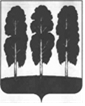 ДУМА БЕРЕЗОВСКОГО РАЙОНАХАНТЫ-МАНСИЙСКОГО АВТОНОМНОГО ОКРУГА-ЮГРЫ РЕШЕНИЕот 13 ноября  2023 года							                    № 290пгт. Березово О прогнозном плане (программе) приватизации муниципального имущества Березовского района на 2024 год и плановый период 2025-2026 годы(с изменениями от19.02.2024№ 324)(с изменениями от15.04.2024№ 352)В  соответствии с Федеральными  законами  от  21  декабря 2001  года                    № 178-ФЗ «О приватизации государственного и муниципального имущества», от 06 октября 2003 года № 131-ФЗ «Об общих принципах организации местного самоуправления в Российской Федерации»,  Положением о порядке планирования и принятия решений об условиях приватизации имущества, находящегося в собственности муниципального образования Березовский район, утвержденным решением Думы Березовского района от 05 июня 2014 года № 459, рассмотрев представленный комитетом по земельным ресурсам и управлению муниципальным имуществом администрации Березовского района прогнозный план (программу) приватизации муниципального имущества Березовского района на 2024 год и основных направлениях приватизации муниципального имущества Березовского района на 2025-2026 годы, Дума района РЕШИЛА:Утвердить прогнозный план (программу) приватизации муниципального имущества Березовского района на 2024 год и плановый период 2025-2026 годы согласно приложению к настоящему решению. Признать утратившими силу:решение Думы Березовского района от 12 декабря 2022 года № 168 «О прогнозном плане (программе) приватизации муниципального имущества Березовского района на 2023 год и плановый период 2024-2025 годы;решение Думы Березовского района от 30 января 2023 года № 191 «О внесении изменений в приложение к решению Думы Березовского района от 12 декабря 2022 года № 168 «О прогнозном плане (программе) приватизации муниципального имущества Березовского района на 2023 год и плановый период 2024-2025 годы»;решение Думы Березовского района от 10 мая 2023 года № 229 «О внесении изменений в приложение к решению Думы Березовского района от      12 декабря 2022 года № 168 «О прогнозном плане (программе) приватизации муниципального имущества Березовского района на 2023 год и плановый период 2024-2025 годы»;решение Думы Березовского района от 07 августа 2023 года № 262 «О внесении изменений в приложение к решению Думы Березовского района от 12 декабря 2022 года № 168 «О прогнозном плане (программе) приватизации муниципального имущества Березовского района на 2023 год и плановый период 2024-2025 годы».Опубликовать решение в газете «Жизнь Югры» и разместить на официальном веб-сайте органов местного самоуправления Березовского района.Настоящее решение вступает в силу после его подписания и распространяется на правоотношения, возникающие  с 01 января 2024 года. Контроль за выполнением настоящего решения возложить на заместителя главы Березовского района, председателя комитета С.Н. Титова.Председатель Думы Березовского района                                                                              З.Р. КаневаПриложение к решению Думы Березовского района						  от 13 ноября 2023 года № 290Прогнозный план (программа) приватизации муниципального имущества Березовского района на 2024 годи плановый период 2025-2026 годыСтатья 1. Общие положения	1.1. Прогнозный план (программа) приватизации муниципального имущества Березовского района (далее - Прогнозный план) разработан в соответствии с Федеральным законом от 21 декабря 2001 года № 178-ФЗ «О приватизации государственного и муниципального имущества», Положением о порядке планирования и принятия решений об условиях приватизации имущества, находящегося в собственности муниципального образования Березовский район, утвержденным решением Думы Березовского района от        05 июня 2014 года № 459.	1.2. Прогнозный план  определяет перечень имущества, приватизация которого планируется в 2024 – 2026 годах.1.3. Под приватизацией муниципального имущества понимается возмездное отчуждение муниципального имущества, востребованного в коммерческом обороте.1.4. Перечень объектов муниципальной собственности, включенных в прогнозный план, не является исчерпывающим. В течение действия прогнозного плана в перечень имущества, предлагаемого к приватизации, решением Думы Березовского района, могут вноситься изменения с учетом результатов работы по оптимизации структуры муниципальной собственности.1.5. Объекты, подлежащие приватизации, реализуются в существующем техническом состоянии.Статья 2. Приоритеты в осуществлении приватизациимуниципального имущества2.1. Приватизация имущества, находящегося в муниципальной собственности Березовского района, в 2024-2026 годах будет проводится в соответствии со следующими приоритетами: приватизация муниципального имущества, не используемого для решения задач органов местного самоуправления Березовского района;обеспечение поступлений в бюджет Березовского района финансовых средств от приватизации муниципального имущества;уменьшение расходов бюджетных средств, связанных с управлением объектами, находящимися в муниципальной собственности, не закрепленными на каком-либо праве за физическими или юридическими лицами.Статья 3. Объекты, планируемые к приватизации в 2024 году          3.1. Объекты недвижимого имущества(таблица пункта 3.1 дополнена строкой 2 решением Думы от 19.02.2024 № 324)3.2. Объекты движимого имущества(таблица пункта 3.2 изложена в редакции решения Думы от 19.02.2024 № 324)(таблица пункта 3.2 дополнена строкой 5 решением Думы от 15.04.2024 № 352)Статья 4. Объекты, подлежащие приватизации в 2025 году(пункт 4.1 статьи 4 изложен в редакции решения Думы от 19.02.2024 № 324)4.1. Объекты недвижимого имуществаСтатья 5. Объекты, подлежащие приватизации в 2026 году5.1. Объекты недвижимого имущества№ п/пНаименование объекта приватизации, характеристики объектаСтоимость  объекта (балансовая/ кадастровая) в рубляхСпособ приватизацииПредполагаемые сроки приватизации1Здание нежилое, общая площадь 211,9 кв.м., этажность 1, кадастровый номер 86:05:0000000:2532, адрес (местонахождение): Ханты-Мансийский автономный округ – Югра, Березовский район,            пгт. Березово, ул. Шнейдер, 30Здание нежилое (котельная), общая площадь 24,7 кв.м., этажность 1, кадастровый номер 86:05:0000000:1765, адрес (местонахождение): Ханты-Мансийский автономный округ – Югра, Березовский район,            пгт. Березово, ул. Шнейдер, 30Земельный участок, общая площадь 1364 кв.м, категория земель: земли населенных пунктов,  кадастровый номер 86:05:0310041:4,адрес (местонахождение): Ханты-Мансийский автономный округ – Югра, Березовский район,            пгт. Березово, ул. Шнейдер, 30Балансовая стоимость936 581,68Балансовая стоимость163 415,65Кадастровая стоимость2 469 720,64аукционI полугодие2Здание (назначение – нежилое, общая площадь – 199,2 кв. м,              этаж – 1, кадастровый номер 86:05:0301008:137) по адресу: Ханты-Мансийский автономный округ – Югра, Березовский район,   с. Теги, ул. Северная, д. 15.Земельный участок (категория земель – земли населенных пунктов, вид разрешенного использования – обслуживание автотранспорта, общая площадь – 1053 кв. м, кадастровый номер 86:05:0301008:135) по адресу: Ханты-Мансийский автономный округ – Югра, Березовский район,  с. Теги.Балансовая стоимость 1 430 308,80Кадастроваястоимость109 806,68аукционI полугодие№ п/пНаименование объекта приватизации, характеристики объектаСтоимость  объекта (балансовая/ кадастровая) в рубляхСпособ приватизацииПредполагаемые сроки приватизации1Автобус КАВЗ 4238-05, 2012 года выпуска, YIN Z7N423805C0002410,                                    модель № двигателя 6ISBe 210 86014414, ПТС 45 НО 853248 выдан 29.10.2012 ООО «КАВЗ»,              гос. рег. № С 466 ХС/86Балансовая стоимость3 648 000,00аукционII полугодие2Автобус КАВЗ 4238-05, 2012 года выпуска, YIN Z7N423805C0002412,                                  модель № двигателя 6ISBe 210 86014445, ПТС 45 НО 853249 выдан 29.10.2012 ООО «КАВЗ»,              гос. рег. № С 465 ХВ/86.Балансовая стоимость3 648 000,00аукционII полугодие3ЛЭП -10 кВ ПУЭ (ВЛ-10кВ ф. ПУЭ от РП-10 Кв, протяженность 1448 метров) по адресу: Ханты-Мансийский автономный                       округ – Югра, Березовский район,     с. СаранпаульБалансовая стоимость252 526,00аукционII полугодие4ЛЭП -10 кВ Поселок (ВЛ-10кВ ф. Поселок от РП-10 кВ, протяженность 4029 метров) по адресу: Ханты-Мансийский автономный округ – Югра, Березовский район, с. СаранпаульБалансовая стоимость702 743,00аукционII полугодие5Автобус HIGER KLQ6840, идентификационный номер (VIN) LKLR1DS967B004906, год изготовления ТС – 2007, модель, № двигателя EQB18020 69465869, шасси (рама) № LKLA1DS967B004906, кузов (кабина, прицеп) отсутствует,   цвет кузова – серебристый, мощность двигателя л.с. (кВт) 179,59(132,1), рабочий объем двигателя куб.м. 5880, тип двигателя – дизельный на дизельном топливе, разрешенная максимальная масса 12500 кг, масса без нагрузки 8860, изготовитель ТС (страна) ХАЙГЕР (Китай), государственный регистрационный знак Т782РС 86.Балансовая стоимость2 500 000,00 аукционI полугодие№ п/пНаименование объекта приватизации, характеристики объектаСтоимость  объекта (балансовая/ кадастровая) в рубляхСпособ приватизацииПредполагаемые сроки приватизации1Здание (назначение – нежилое, наименование – здание Магазина – пекарни, этаж – 1, общая площадь –  138,6 кв. м, кадастровый номер 86:05:0402004:125) по адресу: Ханты-Мансийский автономный округ – Югра, муниципальный район Березовский, сельское поселение Хулимсунт, село Няксимволь, ул. Центральная, здание 1.Земельный участок (категория земель – земли населенных пунктов, вид разрешенного использования – Магазин, общая площадь – 683 кв. м, кадастровый номер 86:05:0000000:7450) по адресу: Ханты-Мансийский автономный округ – Югра, муниципальный район Березовский, сельское поселение Хулимсунт, село Няксимволь, земельный участок 1.Кадастровая стоимость961 705,18Кадастровая стоимость629 247,90аукционII полугодие№ п/пНаименование объекта приватизации, характеристики объектаСтоимость  объекта (балансовая/ кадастровая) в рубляхСпособ приватизацииПредполагаемые сроки приватизации1Сооружение (КТП 1х160 кВА № 17, общая площадь 18,1 кв.м, кадастровый номер 86:05:0103052:38) по адресу: Ханты-Мансийский автономный округ – Югра, Березовский район, с. Саранпауль, ул. Белоярская, д. 14а. Земельный участок (категория земель – земли населенных пунктов, общая площадь 132 кв.м, кадастровый номер 86:05:0103052:66, вид разрешенного использования – для эксплуатации КТП 1х160 кВА № 17) по адресу: Ханты-Мансийский автономный округ – Югра, Березовский район,         с. Саранпауль, ул. Белоярская,                      д. 14а.Балансовая стоимость7 082 178,12Кадастровая стоимость29 841,24аукционI полугодие